Pozdravljeni učenci!Včeraj je imela cela šola dan dejavnosti, zato nam je angleščina odpadla. Tako jo imamo na urniku v petek. Navodila vam pošiljam danes, vi pa se odločite, kdaj boste angleščino naredili.Navodila za delo:https://youtu.be/NLfitrCGXXI Povezava do interaktivnih vaj za vreme:https://interaktivne-vaje.si/anglescina/vocabulary_1_5r/voc_1_3r/weather_1_3r.html 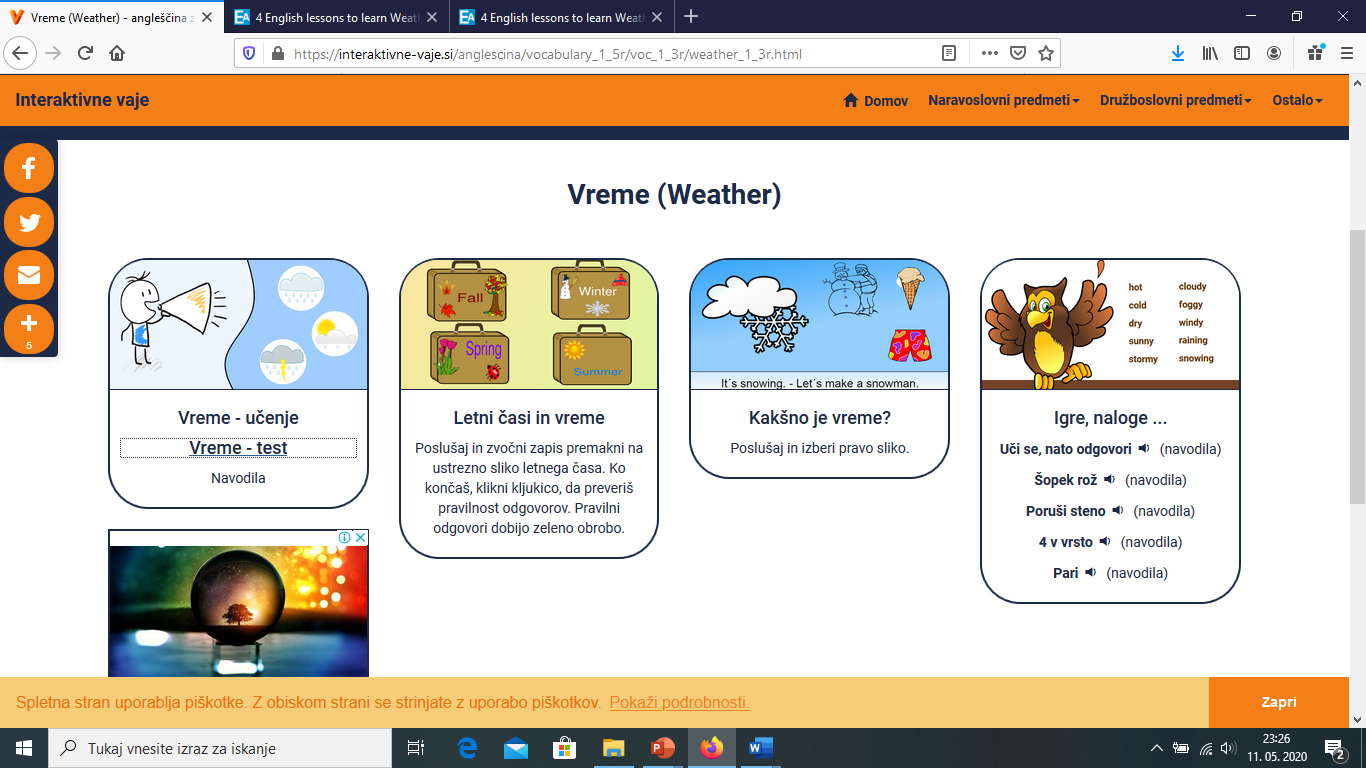 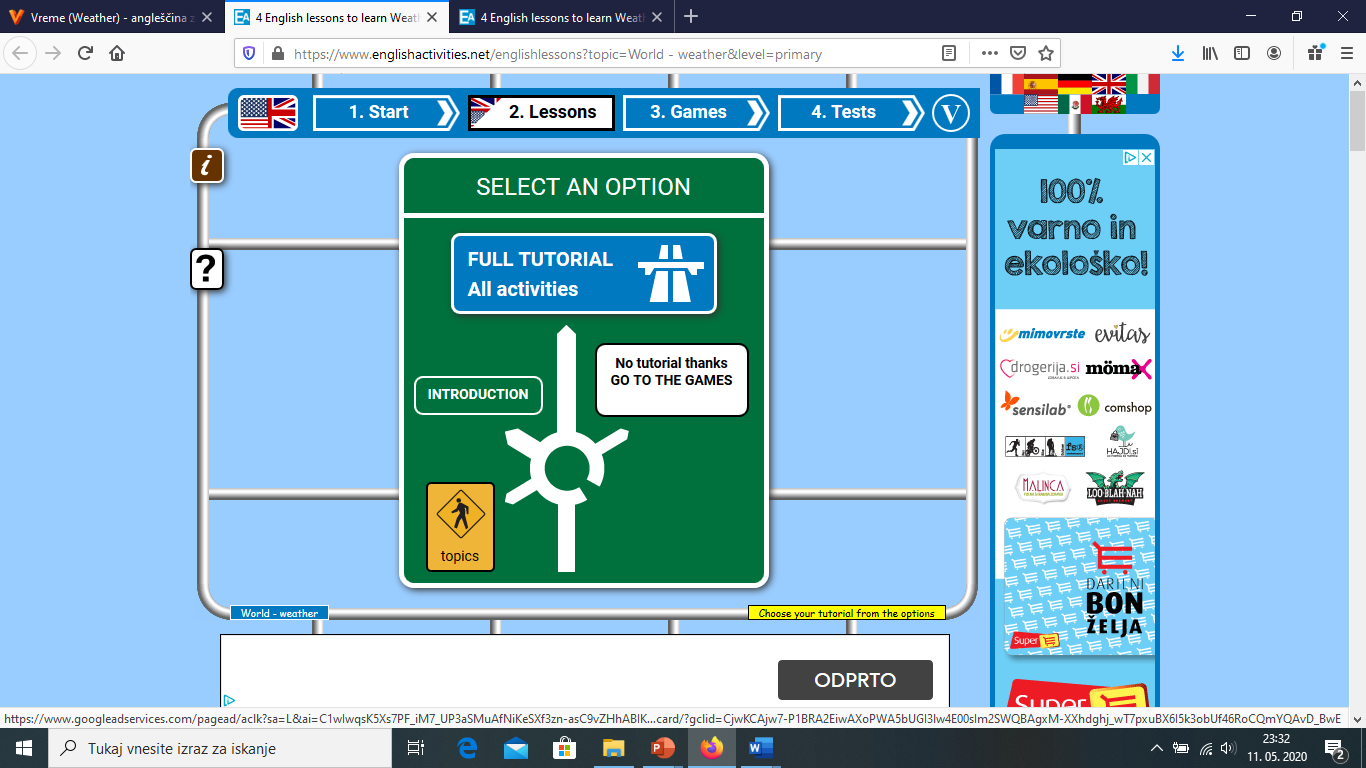 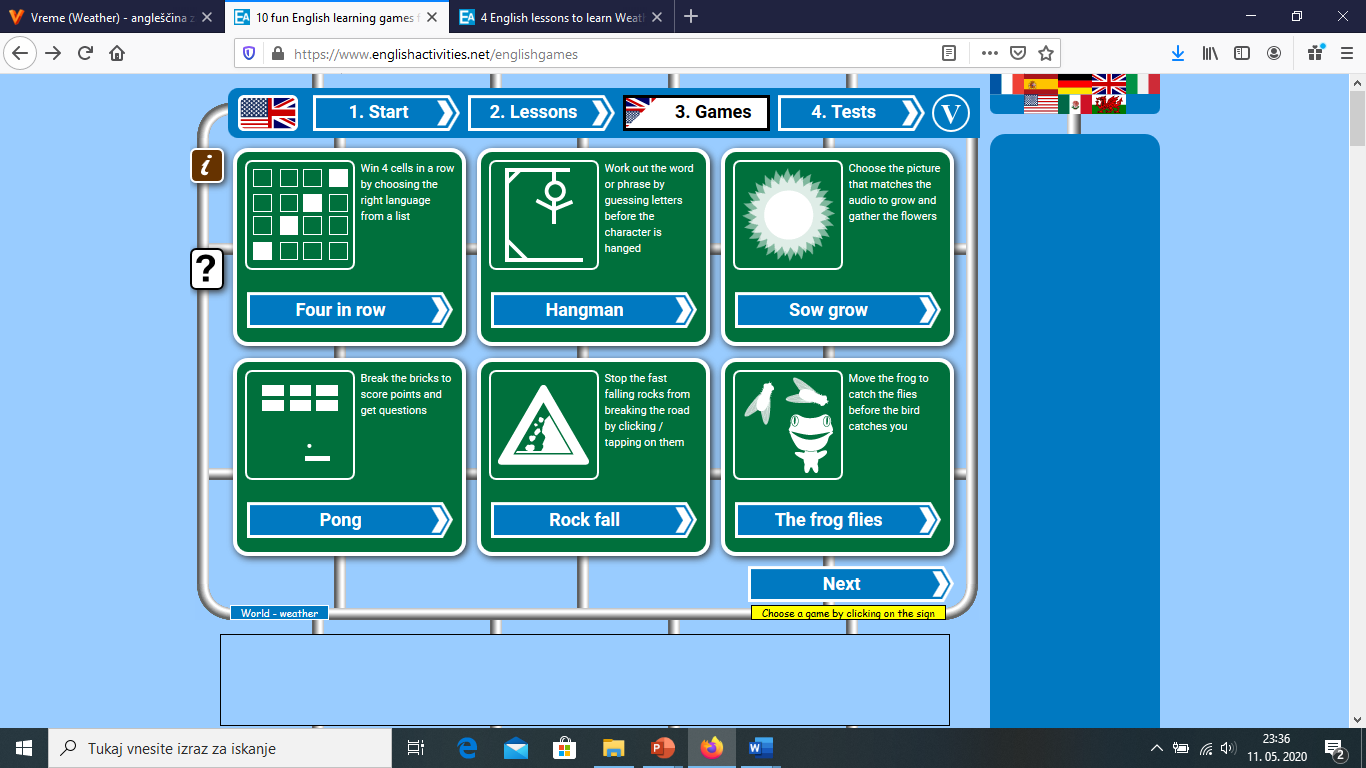 